米沢少年少女発明クラブニュース　H27.7.18　チャレコンからくり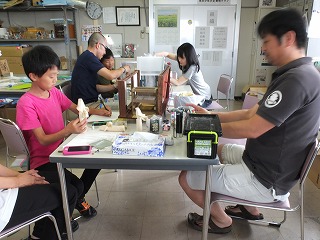 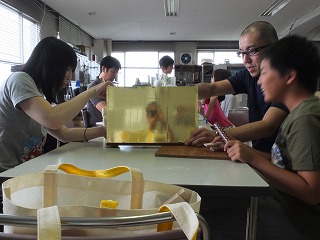 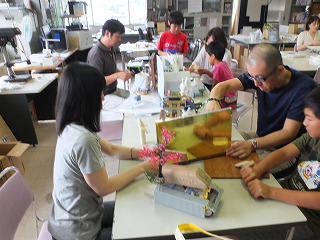 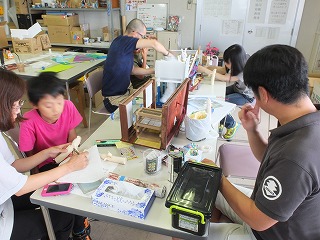 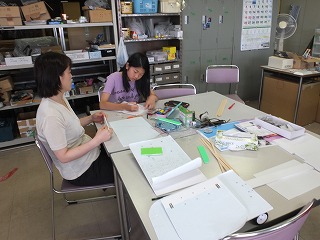 一般コースでスチレンペーパーの飛行機を工作しました。メモリーがクラッシュして（カメラがおかしいか）読み込めないことが起こりました。よってチャレコンのみのニュースとします。